al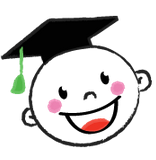 laalla  alla alla alla alla alla  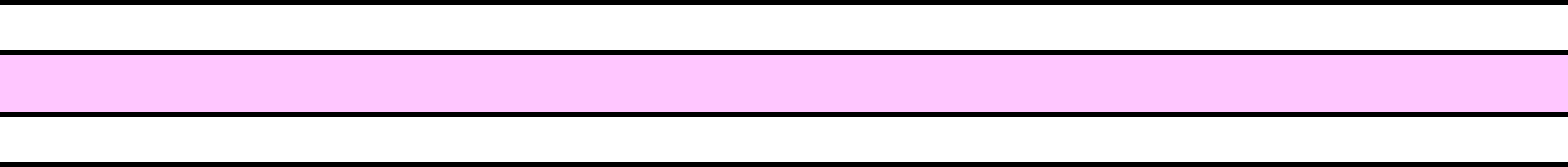  alla alla alla alla alla   alla alla alla alla alla    alla   alla